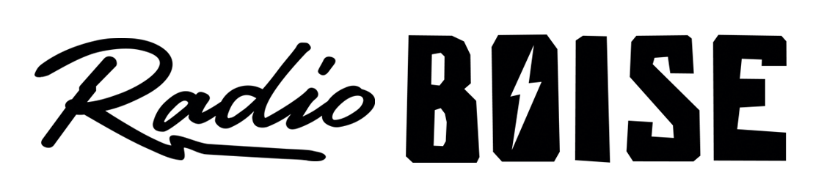 --AGENDA—Radio Boise Board of Directors’ MeetingThursday, August 1, 2019, 6:00PM – Alaska Center, 2nd Floor Conference Room 1020 W Main Street, Boise, ID 83702Agenda and minutes posted online at:http://radioboise.us/board-of-directors/agendas-and-meeting-notes/Meeting Minutes (5 mins) (Lineberger)Strategic Planning: 3-year SMART goal development (45 mins) (Cheyney)GM Update (15 mins) (Evett) Financial Update (10 mins) (Chelle) Public Comment (5 mins) Upcoming Board Events Strategic Planning Retreat, Saturday, June 22, 9:00AM – 5:00PM Next Board Meeting, Thursday, September 26, 6:00 – 7:30 pm, Alaska CenterUpcoming Radio Boise Events 